Зачем логопед задаёт домашние задания?Нефедова Антонина Сергеевна,
учитель-логопед, МДОУ "Детский сад №12 г. Пугачев ",
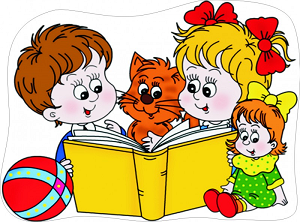 Написали мне в тетради
Трудное заданье. 
Папа с мамою сказали:
- Что за наказанье? Часто родители считают, что если ребенок попал в логопедическую группу, то все проблемы решены. Логопед и воспитатели научат его правильно говорить, подготовят к школе. Что еще нужно??Родителей все чаще удивляет тот факт, что логопед просит завести тетрадь для выполнения домашних заданий, пишет в нее задания и просит еженедельно  брать эту тетрадь домой и выполнять все рекомендации  с ребенком. Зачем, если логопед и так занимается с  детьми практически ежедневно, а воспитатели отрабатывают речевые умения и навыки?Давайте разберемся …Успех коррекционного обучения детей с нарушениями речи во многом определяется участием родителей  в комплексе психолого-педагогических мероприятий.Занятия с ребёнком дома организовать ух как не просто. Необходимо выкроить  вечернее время, (которое обычно отводится под домашние хлопоты), чтобы сесть с ребенком  за стол, выполнить упражнения для пальцев, гимнастику для языка (и обязательно перед зеркалом), проговорить устные задания по лексике и грамматике, по коррекции звукопроизношения. Нередко логопед просит нарисовать или наклеить в тетрадь соответствующие теме картинки, а если родители не сильны в рисовании, то эти картинки еще нужно где-то найти, вырезать и наклеить.Можно попробовать все это поручить самому ребенку, но это ведь  тоже чревато проблемами. Помощь взрослого  необходима.!!!Домашнее задание ребёнок выполняет в индивидуальной рабочей  тетради под обязательным присмотром взрослого. Желательно, чтобы с ребёнком занимался постоянно один из родителей – это помогает обоим настроиться, и придерживаться знакомых единых требований. Выполнение дома определённых видов работы по заданию логопеда дисциплинирует  и подготавливает  к ответственному выполнению будущих школьных домашних заданий.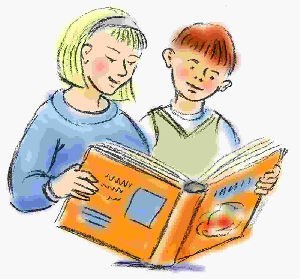 Многие родители приходят к мнению, что педагог просто ленится: не хочет заниматься с ребёнком, свою работу перекладывает на чужие плечи, а на занятиях – наверняка! - занимается только проверкой домашнего задания. Это конечно же не так!Только при регулярном выполнении домашнего задания можно добиться стабильной положительной динамики и закрепить материал, изученный на занятиях логопеда. Только при систематической работе логопеда и родителей  ребенок научится пользоваться поставленным звуком в самостоятельной речи и перестанет делать грамматические ошибки. Семья и детский сад должны работать ВМЕСТЕ, потому что в одиночку даже самый хороший логопед не справится с нарушением речи:мы не боги, а педагоги.У домашних занятий есть еще один положительный момент: они становятся частью режима дня, ребенок привыкает к систематическим занятиях, а, значит, в школе родителям не придется усаживать его за уроки силой. Какие же задания даёт логопед на дом?Все задания  основываются на материале лексической темы, изучаемой в группе на групповых, подгрупповых и индивидуальных занятиях логопеда. Этот материал закрепляют и воспитатели - на занятиях по развитию речи, конструированию, лепке, изобразительному искусству, проводимых в первой и во второй половине дня, и вне занятий – на прогулках, в играх, в свободной деятельности детей.В домашнем задании можно выделить следующие разделы:Развитие мелкой моторики, цель которых активизировать руки ребенка, развить точность, согласованность, силу движений пальцев. Это массаж для рук, пальчиковая гимнастика, работа с трафаретами и шаблонами, рисунки, аппликации, вырезание и наклеивание картинок.Артикуляционная гимнастика: сначала – общая, призванная активизировать речевой аппарат, укрепить его мышцы, затем – специальная, «постановочная» для отсутствующих звуков. Эти упражнения выполняются перед зеркалом (чтобы ребенок мог видеть себя и следить за собой). Впоследствии к гимнастике добавляются упражнения на закрепление звука в слогах, словах, фразах и связной речи.Задания на развитие фонематического слуха и навыков звукового анализа и синтеза.Задания на формирование слоговой структуры слова.Лексико-грамматические задания, призванные уточнить и расширить словарь детей и научить их использовать в самостоятельной речи полученные знания, умения и навыки. Это упражнения на словообразование («Назови ласково», «Какой сок любишь?»), словоизменение («Один-несколько», «Что есть – чего нет?»), согласование разных частей речи («Мой, моя, моё, мои», «Посчитай до 5 и обратно”) и т.д.Задания на развитие связной речи: это составление простых и сложных предложений, с предлогами и без, по схеме или опорным словам, описательные рассказы по плану и схеме, задавание вопросов о предметах, рассказы по серии сюжетных картин и одной картине и т.д.Задания на подготовку руки к письму и закрепление навыков чтения – обведение по контуру, дорисовывание элементов, штриховка, печатание букв, слогов и слов под диктовку взрослого и т.д.При выполнении домашних заданий
необходимо знать и помнить следующее:1)Домашнее задание в логопедическую тетрадь записывает логопед, после занятия с ребенком. 2)Выполнять домашние задания нужно по частям (15-20 минут), прерываясь на физкультминутки, разминки, чтобы избежать утомления ребенка.3)Ежедневно в начале каждого занятия (5-7 минут) делать упражнения для пальцев и артикуляционную гимнастику (перед зеркалом).4)При занятиях в выходные дни: не рекомендуем выполнять домашнее задание в воскресенье вечером. Ребенок лучше запомнит материал, если разбить его на небольшие порции: пятница вечером, суббота и воскресенье днем.5)Взрослый читает задания ребенку вслух. Ребенок выполняет их устно, а взрослый вписывает в тетрадь ответ ребенка, не корректируя его, именно так, как он сказал6)Если нет нового задания – повторять старое.7)Обращаться с логопедической тетрадью бережно, и учить бережному обращению ребенка. Графические задания (раскрасить, обвести, нарисовать), , ребенок выполняет сам, но под руководством взрослого. Это позволит нам сохранить тетрадь аккуратной, красивой на протяжении всего учебного года. Хорошо оформленная тетрадь – это один из важных моментов коррекционного и педагогического воздействия.Хвалите детей за каждое, пусть даже незначительное достижение.Помогайте им – но не делайте работу за них.Выполняйте рекомендации специалистов и не бойтесь спросить у них совета, когда Вам что-то непонятно.Помните, что ребенок не эстафетная палочка, которую семья передает в руки педагогов. Только когда мы объединяем усилия, можно добиться поставленной цели – научить малыша красивой, правильной речи.Уважаемые родители!
Желаю вам в работе с детьми терпения, искренней заинтересованности и успехов.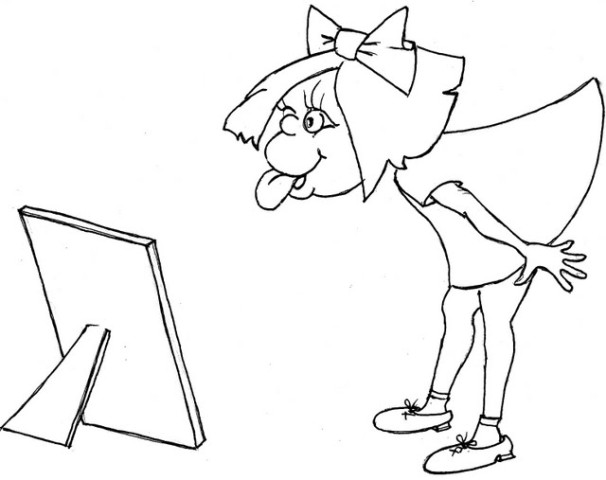 